DINGHY REGATTA 2019Rescheduled Sunday 1st September 2019NOTICE OF RACE1 	ORGANISING AUTHORITY (OA)1.1	The Howth Yacht Club Dinghy Regatta is organised by Howth Yacht Club CLG., Middle Pier, Howth, Co. Dublin.2	RACE AREA2.1	The venue will be the waters in the vicinity of Ireland’s Eye, North of Howth, Co. Dublin.2.2	A special short course for the Optimist Regatta Fleet will take place near the West Pier in Howth. This is aimed at new sailors.3	RULES 3.1	This event will be governed by the rules as defined in The Racing Rules of Sailing (“RRS”). In the event of a conflict between this Notice of Race and the Sailing Instructions, the Sailing Instructions shall prevail.3.2	No National prescriptions will apply.3.3	The rules of each Class competing shall apply.3.4	RRS 40 (PERSONAL FLOTATION DEVICES; LIFE-SAVING EQUIPMENT) will be changed as follows: Competitors shall wear personal flotation devices when racing, apart from brief periods to change or adjust clothing. The jury may impose a penalty less than disqualification for violations of this rule.3.4	Changes to the Notice of Race may be posted on http://hyc.ie/4	ADVERTISING4.1	Advertising for the regatta shall follow RRS 80. Boats may be required to display advertising chosen and supplied by the OA4.2	The OA may require competitors to display Event Sponsors advertising material.4.3	The OA reserves the right to refuse entry to the event if there is, in its opinion, a conflict of interest between a competitor’s sponsor and the event sponsor.4.3	Any boat considering accepting or entering with sponsorship that might be affected by this rule is advised to contact the OA before entering.5 	ELIGIBILITY AND ENTRY5.1 	The regatta is open to the following Classes	Racing will be provided for dinghy classes where there is a minimum of three boats entered and notification has been given to Howth Yacht Club no later than 1200 on Thursday 29th August 2019.	Where there are less than three dinghies of a specific class entered, but more than three boats that would not otherwise be able to compete, a Sundries class start shall be provided with results calculated using the PY Handicap System.5.2	Entry is open to all sailors who are members of an ISA affiliated club. It is not restricted to junior (under 18) sailors5.3	Entry procedure	Entries should be made online, via the Howth Yacht Club website http://hyc.ie/open-events 5.4	Entry feeEnter online before Saturday 31st August to avail of our discounted entry fee.  Entries received after this will incur a fee of €30 single handed / €40 double handed.5.5	Entry Disclaimer	It is the Competitor’s decision to enter the Regatta or to start in any race. Competitors shall accept that their participation in the Regatta is at their sole, exclusive risk, in every respect. By way of entry to the Regatta, competitors shall indemnify Howth Yacht Club, their officers, members, servants and agents in respect of all claims and demands of whatever nature which may be made upon them in connection with or howsoever arising from their participation or intended participation in the Regatta. Competitors shall acknowledge that Howth Yacht Club, their officers, members, servants and agents accept no responsibility in respect of loss of life, personal injury or loss or damage to property which may be sustained by reason of their participation or intended participation in the Regatta or howsoever arising in connection with these events.5.7	Insurance
All boats shall have adequate third party insurance cover. All owners / competitors / guardians who sign the entry forms are deemed to have made a declaration that they hold such cover. Owners / competitors / guardians not holding this cover shall withdraw their entry. 6	REGISTRATION	Registration will take place in the Race Office in Howth Yacht Club.  This is adjacent to the Marina Office.	Registration times:	Sunday 1st September 2019	0900 - 10007	RACE SCHEDULE7.1	Three races are scheduled7.2 	Regatta Briefing 0930 Sunday 1st September 20197.3	First Warning Signal: 1055 Sunday 1st September 2019	Schedule of all subsequent races will be as directed in the Sailing Instructions. 7.4	No races will be started after 1500 hours on Sunday 1st September 2019 except for postponements, general recalls and abandonment of a race where the warning signal was made before 1500 that day8 	SAILING INSTRUCTIONS8.1 	Sailing Instructions will be available online or before Sunday 1st September 2019 on http://hyc.ie/open-events 9 	THE COURSE9.1	The courses to be sailed will be described in the Sailing Instructions.10 	SCORING10.1 	Scoring shall be as per RRS Appendix A2.2 (low point system), except that the first placed boat shall receive 0.75 points. 10.2	If more than two races are sailed then one discard shall be applied11 	BOAT STORAGE AND REPAIRS11.1 	Competitors are requested to keep their boats at their assigned places in the boat park.11.2 	Competitors must carry out fibreglass and carbon sanding and repair work in the designated area provided by the host club. 12	ENVIRONMENTAL RESPONSIBILITIES	Howth Yacht Club is committed to minimising the environmental impact of the regatta. The regatta is registered as part of the Sailors for the Sea programme. As such, the following shall apply:12.1	Participants are encouraged to minimise the carbon footprint of the regatta by reducing reproduction of paper documents by downloading the NOR, SI and other relevant documents to their electronic devices.12.2 	A penalty of disqualification will apply for all intentional violations of RRS 55 (“Trash Disposal”) and repeated violations, whether intentional or not, may result in a non-excludable disqualification.12.3 	Competitors shall dispose of all trash properly, including when ashore. Recycling facilities are available12.4 	While afloat, trash may be given to support vestals12.5	Competitors are encouraged to reuse drinks bottles. Drinking water is available from Howth Yacht Club during the regatta.13	PRIZES13.1 	Heron Trophy -  Laser fleet with the greatest number of entries13.2 	Drisheen Cup – Optimist Main Fleet13.3	McBride Cup – Optimist Regatta Fleet13.4	Wilkinson Cup – To be decided14 	MEDIA RIGHTS, CAMERAS AND ELECTRONIC EQUIPMENT14.1 	By participating in the regatta, competitors grant to the OA and its sponsors the right, in perpetuity, to make, use, and show, at the OA’s discretion, any motion or still pictures, audio recordings, or similar media. This provision shall be interpreted as broadly as possible.14.2 	Competitors may be required to carry cameras, sound equipment, positioning equipment, or other electronic devices as provided by the OA.15	DINING	Bar food will be available in the clubhouse during the event. 16 	FURTHER INFORMATION16.1	Enquiries should be directed to: Howth Yacht Club. Telephone: 01 - 832 2141, email: office@hyc.ie , website: http://hyc.ie/16.2 	Competitors are granted temporary membership of Howth Yacht Club for each race day, subject to the provisions of the Club rules for withdrawing or withholding such membership. 16.3 	The attention of all participants is drawn to the car parking regulations in the vicinity of the Club. These are rigidly enforced by the Harbour Authority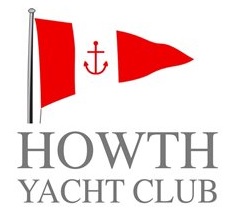 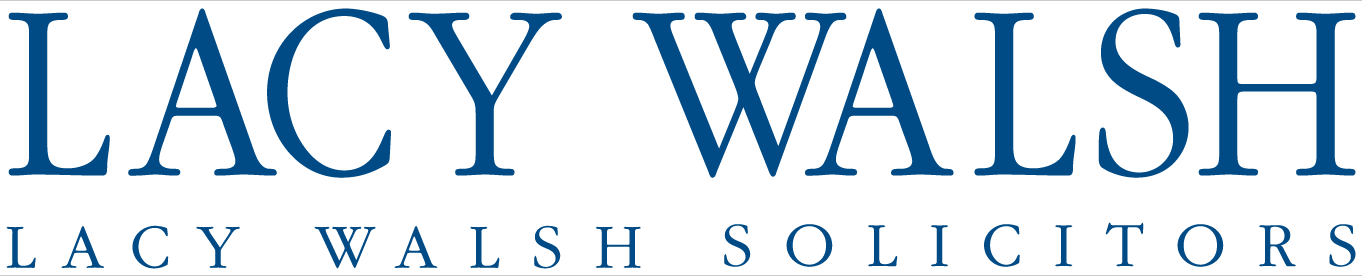 420Mixed PYLaser StandardLaser RadialLaser 4.7TopperOptimistDouble handed dinghy€35.00Single handed dinghy€25.00